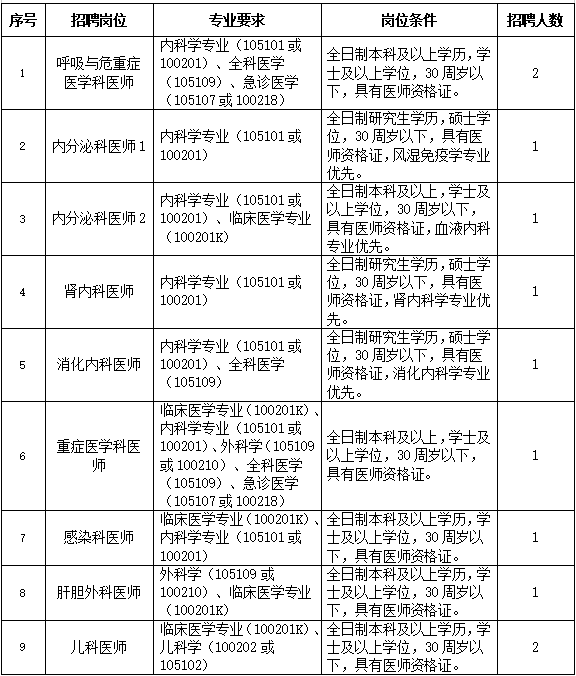 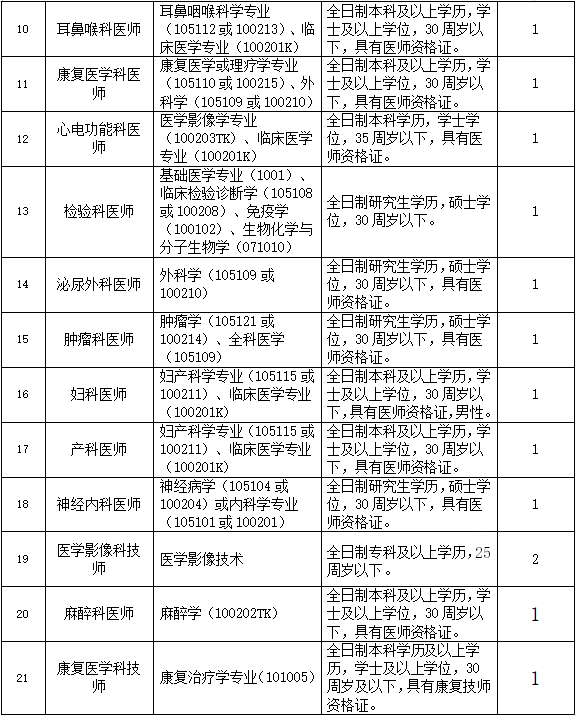 附件2：2023年景德镇市第二人民医院工作人员第二批自主招聘计划表